Уважаемая Александра Борисовна!Администрация муниципального образования Ромашкинское сельское  поселение муниципального образования Приозерский муниципальный район Ленинградской области на Ваш запрос от 14.11.2018 №01-05/12-орг, во исполнение статей 36 и  37 Федерального закона от 06 октября 2003 года №131-ФЗ  «Об общих принципах организации местного самоуправления в Российской Федерации», предоставляет сведения о запланированном рассмотрении советами депутатов муниципальных образований отчетов глав муниципальных образований и глав администраций муниципальных образований о результатах своей деятельности и деятельности местных администраций за 2018 год в течение I квартала 2019 года.И.о. главы администрации                                                                            И.М. РуденкоИсполнитель:Тузова А.А.8(813-79)99-555                                          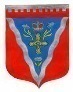 Администрациямуниципального образованияРомашкинское сельское поселениемуниципального образованияПриозерский муниципальный  районЛенинградской области188743 Ленинградская область Приозерский р-н  пос. Ромашки  ул. Новостроек, д.16тел.8(813)799-95-55,т/факс 8(813)799-96-79e-mail: Romashki-sp@mail.ruИНН 4712039358, ОКПО 04183316ОКТМО 41639434, ОГРН 1054700441355О направлении информации Управляющий делами администрации                                            муниципального образования Приозерский муниципальный район Ленинградской областиА.Б. Полянская Муниципальное образование Ромашкинское сельское поселение муниципального образования Приозерский муниципальный район Ленинградской области Дата, 
время проведенияМесто проведенияп. Ромашки12.02.201917:30пос. Ромашки, ул. Новостроек, д. 11Дом культурып. Саперное14.02.201917:30пос. СаперноеМОУ «Шумиловская СОШ»,ул. Школьная, д. 28п. Суходолье15.02.201917:30пос. Суходолье,Дом культурыул. Леншоссе. д. 14